ОГКОУ Ивановский детский дом «Звездный»«Современные воспитательные технологии: метод проектов»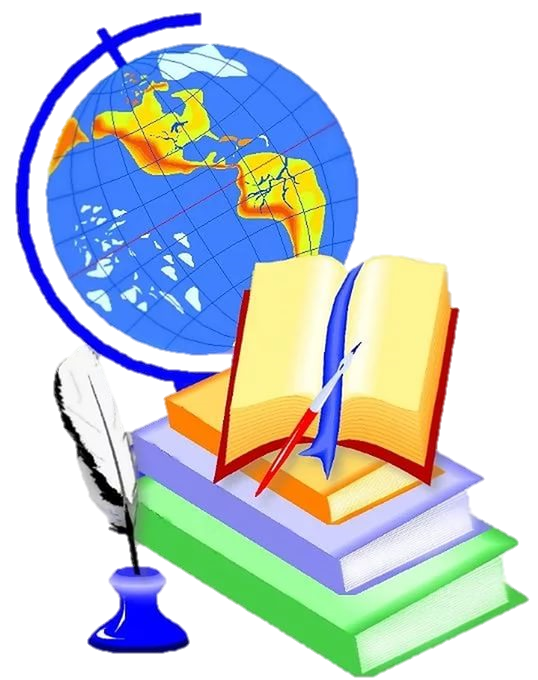 Выступил воспитатель: Воронина Евгения ЕвгеньевнаИваново, 2017СодержаниеВведение…………………………………………………………………………………………………...3История возникновения проектной деятельности………………………………………………………4Актуальность проектной технологии……………………………………………………………………5Понятие проектной деятельности………………………………………………………………………..5Квалификация проектов………………………………………………………………………………….8Этапы и структура проектной деятельности……………………………………………………….......10Общепринятые стандарты оформления проектных работ…………………………………………….15Индивидуальные или групповые проекты: что эффективней?............................................................16Потенциал и роль воспитателя в проектной деятельности……………………………………………17Реализация метода проектов в воспитательной работе………………………………………………..................................................................................19Ожидаемые результаты проектной деятельности в воспитательном процессе…………………………………………………………………………………………………..20Из опыта работы педагога……………………………………………………………………………….21Введение «Скажи мне — и я забуду.Покажи мне — и я запомню.Вовлеки меня — и я научусь»                        Китайская пословицаXXI век предъявляет новые требования к человеку. Обществу необходимы люди обладающий вероятным мышлением, т.е. способных ориентироваться в незнакомой ситуации, умеющих извлекать необходимую информацию в условиях ее обилия, усваивать ее в виде новых знаний и применять эти знания на практике. В век информатизации один человек не в состоянии «переварить» весь поток информации, важно уметь работать в команде. XXI век – «век команд». Для того чтобы осуществить принцип развития самостоятельности, требуются новые методы в деятельности педагога. Такой метод, который формировал бы у воспитанников самостоятельную, активную позицию, развивал бы исследовательские, самооценочные навыки, нацеливал бы воспитанников на развитие познавательного и творческого интереса. Такой метод, обнаружен в арсенале зарубежной и отечественной предпрактики принадлежит методу проектов.Внешний результат любого проекта можно увидеть, осмыслить и применить в реальной практической деятельности.Внутренний результат проекта определяется опытом деятельности, что является бесценным достоянием воспитанника, соединяя в себе знания и умения. Технология проектирование позволяет развивать познавательные и творческие способности детей, делает их активными участниками учебного и воспитательного процессов.Если включить метод проектов в систему детского дома, то она станет инструментом саморазвития воспитанников.Педагоги с помощью метода проектов будут формировать не только знания, умения, навыки воспитанников, но и помогать адаптироваться к социальной жизни, а также смогут передавать опыт педагога воспитанникам. Дети будут обучаться и воспитываться через совместный поиск решений.Проектный метод направлен на развитие личности воспитанника, его познавательных, творческих способностей.История возникновения проектной деятельностиМетод проектов возник во второй половине XIX века в 1920-х гг. в США и основывался на прагматической педагогики, провозгласившей принцип «обучение посредством делания». Был разработан американским философом и педагогом Дж. Дьюи, а также его учеником У.Х. Килпатриком. Они предлагали строить обучение и воспитание на активной позиции детей, учитывая их интересы в этом знании. Таким образом возникла важность показать детям их личную заинтересованность в приобретенных знаниях и умениях, которые пригодятся им в жизни. Для этого необходима проблема из реальной жизни, которая будет знакома и значима для ребенка, для решения которой ему потребуются полученные и новые знания, которые предстоит приобрести.Проектный метод имеет давнюю историю. Еще в Римской академии искусств создавались работы, которые назывались проектами. Ориентированы они были на учащихся, так как их работы были самостоятельными, предметом работы служили практические проблемы, ориентированные на конечный продукт. В.Х. Килпатрик (1871-1965) обозначил проектную деятельность, как от всего сердца проведенную целесообразную деятельность. По В. Килпатрику проектом является любая деятельность, выполненная самостоятельно группой детей, объединенных общим интересом.В. Кильпатрик выделил четыре типа проектов:1. Воплощение мысли во внешнюю форму.II. Получение эстетического наслаждения. 	III. Решение задачи, разрешение умственного затруднения, проблемы. 	IV. Получение новых данных, усиление степени познания, таланта.Проектный метод в России появился одновременно с разработками американских педагогов. Под руководством С.Т. Шацкого объединилась группа педагогов, которые использовали проектный метод на практике. Они использовали его, как средство преобразования школы учебы в школу жизни, где дети приобретали знания посредством труда. Проектный метод учитывал возрастные и индивидуальные особенности детей, а также взаимосвязь педагогического процесса с окружающей средой. Это привело к снижению уровня общеобразовательной подготовки, и в 1931 году постановлением ЦК ВКП проектный метод был осужден и от него отказались.За рубежом проектный метод успешно развивался в США, Великобритании, Германии и других странах. В 80-е годы метод проектов снова пришел в Россию вместе с технологией компьютерной телекоммуникации. Проектная методика в России обрела популярность в 21 веке и переживает своеобразный ренессанс.Актуальность проектной технологииАктуальность данной технологии в наше время очевидна. Проектная деятельность направленна на развитие самостоятельности мышления, творческие возможности, способность к самоорганизации, созиданию, сотрудничеству. Такие качества личности позволят обеспечить успешную адаптацию и самореализацию человека в обществе. Перед современным педагогом стоит задача подготовить воспитанника к самостоятельной жизни, а также обеспечить полноценную жизнь уже сейчас. Полноценная, обогащенная ценностным личностным опытом жизнь «сегодняшнего дня» - лучшая подготовка к жизни «завтрашнего дня»Понятие проектной деятельностиПроектная деятельность относится к инновационной, так как предполагает преобразование реальности, строится на безе соответствующей технологии, которую можно освоить и усовершенствовать.Понятие «проектирование» в литературе представлено большое количество. По общим представлениям проектирование – это процесс создания проекта, прообраз возможного объекта или состояния, вида деятельности.В переводе с латинского проект означает «брошенный вперед».В словарях толкуется как «план, замысел, текст или чертеж чего-либо, предваряющий его создание»Понятие «проект» заключается в прагматической направленности на результат, который можно получить при решении той или иной практически или теоретической значимой проблемы. Данный результат должен быть увиден, осмыслен и применим в реальной практической деятельности.Метод проектов – это система обучения и воспитания, гибкая модель организации учебно-воспитательного процесса, ориентированная на самореализацию личности, развитие его интеллектуальных качеств и творческих способностей.В настоящее время проектирование рассматривается как важнейшая часть педагогической деятельности. Этот процесс охватывает все образовательные и воспитательные системы различного уровня (федеральные, региональные и муниципальные), педагогические технологии и т.д.Педагогическое проектирование – это целенаправленная деятельность по созданию проекта как инновационная модель образовательно-воспитательной системы, ориентированная на массовое использование.Деятельность – специфическая форма отношения к окружающему миру, содержание которой изменяется и преобразуется в интересы людей в условиях существования общества. Деятельность заключает в себя цель, средства, результат и сам процесс.Так чем же отличается проект от планирование любого мероприятия?А отличается он тем, что результат непредсказуем. Проектная деятельность ставит человека в позицию исследователя, творца, активизирует его способности, а если это коллективный проект, то стимулирует развитие коллективных отношений. Проект применительно и к детскому дому – это совместная учебно-воспитательная творческая деятельность, учебно-познавательная деятельность или игровая деятельность, которая имеет общую цель и направленна на достижения общего результата. «Скажи мне – и я забуду, покажи мне – и я запомню, вовлеки меня – и я научусь» - этот эпиграф является основой понимания методов проектов, который является привлекательным как для образования, так и для воспитания, где мы стремимся найти разумный баланс между знаниями и прагматическими умениями.Современное общество столкнулось со следующей проблемой, современные дети не ориентируются в информационном пространстве и не умеют работать с информацией, хотя следует отметить что данная проблема особо остро замечена у детей-сирот и детей, оставшихся без попечения родителей.Цель метода проекта:Целью метода проекта является развитие познавательных навыков, умений самостоятельно конструировать свои знания, умения ориентироваться в информационном пространстве, развитие критического и творческого мышления, а также применение знаний, умений и навыков на практике.Задачи метода проекта:Обучение планированию (выбор темы проекта, воспитанник должен четко уметь определить цель, описывать основные шаги для достижения поставленной цели, концентрироваться на достижении цели);Формировать навыки сбора и обработки информации (воспитанник должен уметь правильно выбрать подходящую информацию и ее использовать);Уметь анализировать (креативность и критическое мышление);Уметь составлять письменный отчет (воспитанник должен уметь составлять план работы, презентовать четко информацию, иметь четкое представление о требованиях к оформлению, оформлять сноски, иметь понятие о библиографии);Формировать позитивное отношение к работе (воспитанник должен проявлять инициативу, энтузиазм, выполнить работу в срок в соответствии с установленным планом и графиком работы).Метод проектов ориентирован на самостоятельную деятельность.Метод проектов - как современная педагогическая технология позволяет реализовать творческое сотрудничество педагога и воспитанника.Метод проектов всегда предполагает решение какой-то проблемы, задачи. Результаты выполненных проектов должен быть «осязаемыми»: теоретическая проблема представляется конкретным ее решение, практическая задача – итогом становиться продукт, готовый к использованию в реальной жизни.Если метод проектов рассматривать как педагогическую технологию, то эта технология предполагает совокупность исследовательских, поисковых, проблемных методов, творческих по самой своей сути.Таким образом, метод проектов является личностно-ориентированным и деятельным, где в конечном итоге ведет к формированию компетентностей (например, информационно-коммуникативных, коммуникативных и познавательных).Квалификация проектовСуществует следующая квалификация проектов:По доминирующей деятельности:Информационные – это проект направлен на работу с информацией о каком-то объекте, явлении. Предполагает ознакомление с конкретной информацией, ее анализ и обобщение уже для широкой аудитории. Данный тип проектов требует хорошо продуманной структуры и возможности ее коррекции по ходу работы;Исследовательские – это деятельность автора, направленная на решение творческой, исследовательской проблемы (задачи) заранее неизвестным решением и предполагающая наличие основных этапов, характерных для научного исследования;Творческие – это проект предполагает четкое планирование конечных результатов и формы их представления. Структура проекта намечается и развивается в ходе работы, подчиняясь жанру конечного результата и интересам, но в начале оговаривается, что будет представлять собой проект. Это может быть совместная газета, сочинение, видеофильм и т.д.;Прикладные или практико-ориентированные – это проект, который четко обозначенный с самого начала будущий результат деятельности. Например, документ, созданный на основе полученных результатов исследования; программа действий, рекомендации.По предметно-содержательной области:Монопредметные – данный тип проектов проводится в рамка одного учебного предмета. Выбираются наиболее сложные разделы или темы, связанные со страноведческой, социальной, исторической тематикой;Межпредметные – это проекты, которые выполняются во внеурочное время. Это небольшие проекты, которые затрагивают два-три предмета. Они достаточно объемные и продолжительные, планирующие решить ту или иную задачу, значимую для всех участников проекта. Данные проекты требуют очень квалифицированной координации со стороны специалистов, слаженной работы, хорошо проработанные формы промежуточных и итоговых презентаций;Надпредметные - внепредметный проект, выполняется на стыках областей знаний, выходит за рамки школьных предметов. Используется в качестве дополнения к учебной деятельности, носит характер исследования.По продолжительности:Мини-проекты;Кратковременные (планирование, реализация и рефлексия проекта осуществляется в короткие сроки);Длительные (планирование, реализация и рефлексия проекта – продолжительностью от месяца и более).По количеству участников:Индивидуальные;Групповые;Коллективные.5. По форме продукта (газета, буклет, журнал, словарь, сборник сочинений, спектакль, мультимедийный продукт и т.д.).Этапы и структура проектной деятельностиПодготовительный этап включает в себя:Выбор формулировки темы – это начальный и очень серьезный этап любого исследования.Тема должна быть актуальной, т.е. практически полезной и представлять интерес в научном отношении. Выбирая тему исследования, автор (педагог или воспитанник) должен руководствоваться несколькими правилами:Правило 1: Тема должна быть интересной, увлекательной, соответствовать склонностям. Исследовательская работа эффективна только на добровольной основе. Навязанная тема не даст должного эффекта. Увлечь другого может лишь тот, кто увлечен сам.Правило 2: Тема должна быть выполнима, решение ее должно принести реальную пользу. Натолкнуть на ту идею, в которой он максимально реализуется как исследователь, раскроет стороны своего интеллекта, получит новые полезные знания, умения и навыки, сложная, но необходимая задача для работы педагога. Правило 3: Тема должна быть оригинальной, с элементами неожиданности, необычности. Оригинальность понимается, как способность нестандартно смотреть на традиционные предметы и явления.Правило 4: Тема должна быть доступной, соответствовать возрастным особенностям. Это касается не только выбора темы, но и формулировки и отбора материала для ее решения. Правило 5: Выбирая тему, необходимо учитывать наличие требуемых средств и материалов – исследовательской базы. Ее отсутствие приводит к невозможности сбора данных и приводит к поверхностному решению, порождают «пустословие». Это мешает развитию критического мышления, которое основывается на доказательном исследовании и надежных знаний и умений.Начальным этапом любого проекта является обоснование актуальности выбранной темы. Объяснение актуальности должно быть немногословным. Главное показать суть проблемной ситуации, объяснить, для чего проводится исследование.Формулировка цели, т.е. постановка вопроса, на который надо получить ответ. Выдвинутая цель должна быть конкретной и доступной. Если проектной деятельностью занимаются воспитанники необходимо учесть возраст, так как дети младшего школьного возраста не умеют работать с научно-познавательной, выделять главное, систематизировать, делать обобщения, планировать свою деятельность, они только приступают к поисково-исследовательской работе. От педагога потребуется такт, деликатность, чтобы не навязывать информацию, а направить их на самостоятельный поиск. Специфика исследовательской работы с воспитанниками младшего школьного звена заключается в систематической направляющей, стимулирующей и корректирующей роли педагога. Главное для педагога – увлечь воспитанников в исследовательской деятельности, вселить уверенность в своих силах. Например, вместе делают фотографии, выполняют несложные исследования по наблюдению, помогают подбирать информацию для теоретического обоснования проектов, помогают готовить защиту своей работы.Указать конкретные задачи, которые предстоит решать (изучить, описать, установить, выяснить, вывести формулу и т.п.)Важным условием проектной работы является определение его объекта и предмета. В объекте выделяется та часть, которая служит предметом исследования.Объект исследования – процесс или явление, порождающее проблемную ситуацию и избранные для изучения.Предмет исследования – все то, что находится в границах объекта исследования в определенном аспекте рассмотрения.Выдвижение гипотезы – необходимый атрибут любого исследования.Гипотеза – это научное предположение, выдвигаемое для объяснения каких-либо явлений. Гипотеза возникает как возможный вариант решения проблемы.Педагог на данном этапе формирует мотивацию участников, создает инициативную группу воспитанников, дает консультацию по выбору тематики и жанра проекта, оказывает помощь в подборе материала, определяет общее направление и главный ориентир поиска, определяет критерий оценки деятельности воспитанников на всех этапах. Определение источников необходимой информации;Определение способов сбора и анализа информации.Основной этап включает в себя:Планирование работы подразумевает выбор методики проведения исследования, проводится расчет, каким должен быть объем наблюдений или количество опытов, прикинуть время, которое уйдет на различную работу. Выбор методики работы зависит от цели и предмета исследования (наблюдение, сравнение, анализ, синтез и т.д.)Определение способа представления результатов (формы проекта);Установление процедур и критериев оценки результатов проекта;Распределение задач (обязанностей) между членами рабочей группы, если проект групповой или коллективный.Педагог на этом этапе дает регулярное консультирование по содержанию проекта, оказание помощи в систематизации материалов, дает индивидуальные или групповые консультации по правилам оформления проекта, стимулирует умственную активность участников, отслеживает деятельность каждого участника, дает оценку промежуточного результата, проводит мониторинг совместной деятельности.Сбор и уточнение информации (основные инструменты: интервью, опросы, наблюдения, эксперименты и т.п.);Выявление («мозговой штурм») и обсуждение альтернатив, возникших в ходе выполнения проекта;Выбор оптимального варианта хода проекта;Поэтапное выполнение исследовательских задач проектаПедагог на этом этапе наблюдает, советует, косвенно руководит деятельностью.Заключительный этап подразумевает следующее:Анализ информации;Формулировка выводов;Оформление пакета документов по проекту и информационных стендов, схем, диаграмм, подготовка устной презентации (оформление полученных результатов работы)Подготовка отчета о ходе выполнения проекта с объяснением полученных результатов (возможные формы отчеты: устный отчет, устный отчет с демонстрацией материалов, письменный отчет);Анализ выполнения проекта, достигнутых результатов (успехов и неудач) и причин этого.На защите автор в своем докладе кратко излагает свои мысли, аргументирует и отстаивать свои мысли, аргументировать и отстаивать свои идеи, уметь вести научную дискуссию.Педагог на данном этапе работы наблюдает, советует только по просьбе участников проекта.Педагог оказывает помощь в разработке отчета о работе, подготовить выступающих к устной защите, отработка умений отвечать на вопросы оппонентов и слушателей, выступить в качестве эксперта на защите проекта, принимать участие в анализе проделанной работы, оценить вклад и усилия каждого из исполнителя, качество отчета, креативность, качество использования источников, потенциал продолжения проектаОгромную роль в любой технологии играет оценочный механизм. Технология проектов позволяет выбирать модель образования и воспитания.Педагог только задает «пространство» возможных целей деятельности и путей их достижения. Чтобы учеба и воспитание были продуктивны необходимо создать межличностную атмосферу. При этом необходимо позитивное отношение со стороны педагога, в результате чего происходит повышение самооценки воспитанников, а это способствует раскрытию творческого потенциала личности.Проектная технология позволяет уйти от традиционного воспитания и заменить ее знаниями и умениями, навыками и применять их в реальной жизни. 	Система оценивания:Значимость и актуальность выдвинутых проблем, адекватность изучаемой тематике.Корректность используемых методов исследования и методов обработки получаемых результатов.Активность каждого участника проекта учитывая его индивидуальные возможности.Коллективный характер принимаемых решений.Необходимо рассматривать глубоко проблему, привлечение знаний из других областей.Доказательность принимаемых решений, умение аргументировать свои заключения, выводы.Эстетика оформления результатов выполненного проекта.Умение отвечать на вопросы оппонентов, лаконичность и аргументированность ответов каждого членов группы.Структура проекта:Титульный лист (первая страница не нумеруется)Номер ссылки в тексте работы должен соответствовать порядковому номеру в списке литературы. В приложении приводятся схемы, графики, таблицы, рисунки.Оглавление (приводятся пункты работы с указанием страниц);Введение (краткое обоснование актуальности выбранной темы, цели и поставленные задачи) – важная часть работы, где должны быть четкие ответы на следующие вопросы:Чем интересна данная задача с точки зрения науки или ее практического применения? Какое место занимают результаты данной работы в общем решении задачи? Зачем была выполнена работа, какова была ее цель и насколько она была достигнута?Краткая аннотация (указывают цель, задачи и методы исследования, проводится обзор по данной теме);Эпиграф;Основная часть (литературный обзор, методика исследования, описание исследования, излагаются и анализируются полученные результаты) – содержит краткий обзор используемой литературы и источников с выводами автора, степень изученности данного вопроса, описание основных рассматриваемых фактах, характеристика методов решения проблемы, сравнение известных автору старых и предлагаемых методов решения, обоснование выбранного варианта решения. Здесь важна эффективность, точность, простота, наглядность, практическая значимость и т.д. Основная часть делится на главы (параграфы). В конце каждой главы должны быть выводы. В выводах по существу повторяется то, что уже было сказано в предыдущей главе, но формулируется сжато, уже без доказательств;Заключение (итог): выводы и результаты.Содержит лаконичные выводы и результаты, полученные автором, где указываются направления дальнейших исследований и предложений по возможному практическому использованию результатов исследования;Библиография (литература): список литературы содержит в алфавитном порядке список публикаций, изданий и источников, использованные автором с указанием издательства, города, общего числа страниц.Общепринятые стандарты оформления проектных работ		Шрифт: TimesNewRoman, 14, не жирный (кроме выделения названий разделов, подразделов и др.).	Межстрочный интервал: полуторный.	Поля: верхнее – 2 см, нижнее – 2 см, слева – 3 см, справа – 1.5 см.	Нумерация страниц – со второй (страница с планом или содержанием).	Абзацы – отступ от левой границы основного текста на 1.5 см.	Выравнивание текста по ширине.Индивидуальные или групповые проекты: что эффективней?Преимущества индивидуальных проектов:1. План проекта может быть выстроен и отслежен с максимальной четкостью.2. У воспитанников формируется чувство ответственности, так как выполнение проекта зависит только от них самих.3. Воспитанник получает опыт деятельности на всех этапах выполнения проекта – от зарождения идеи до итоговой рефлексии.4. У воспитанников формируется общеучебные умения и навыки, в процессе становится управляемым процессом.Преимущества групповых проектов:1. Формирование навыков сотрудничества, взаимоуважения, взаимопонимания, взаимовыручки.2. Проект выполняется наиболее глубоко и разносторонне.3. Работа над проектом имеет своего ситуативного лидера, и наоборот, каждый воспитанник активно включен в определенный этап работы.4. В проектной работе образуются подгруппы, которые предлагают различные пути решения проблемы, идеи, гипотезы, точки зрения, это соревновательный момент, как правило такой момент повышает мотивацию воспитанников, а также положительно влияет на качество выполнения проекта.Потенциал и роль воспитателя в проектной деятельностиАвторитет воспитателя определяется степенью быть инициатором интересных начинаний. Педагог, который выступает инициатором и провоцирует самостоятельную активность воспитанников, кто бросает вызов их сообразительности и изобретательности это и вызов самому себе.Педагог перестает быть «чистым предметником», он становится педагогом широкого профиля, педагогом, который помогает воспитаннику увидеть мир во всем его единстве, красоте, многообразии.В ходе руководства педагога над проектом предстоит прожить следующие роли:Энтузиаст, который повышает мотивацию воспитанников, при этом педагог поддерживает, поощряет и направляет их в направлении достижения цели.Педагог - специалист, который будет компетентен в нескольких областях.Педагог - консультант, который организовывает доступ к ресурсам, в том числе к другим специалистам.Педагог – руководитель, который четко может спланировать и реализовать проект.Педагог, который задает вопросы, который может организовать обсуждение способов преодоления возникающих трудностей путем наводящих вопросов, обнаруживает ошибки и поддерживает обратную связь.Педагог – координатор, который поддерживает групповой процесс решения проблем.Педагог -  эксперт, который дает четкий анализ результатов как выполненного проекта в целом, так и отдельных его этапов.Потенциал проектной деятельности:Создает образ цельного знания;Повышает мотивацию в получении дополнительных знаний;Изучение важнейших методов научного познания (выдвинуть и обосновать замысел, самостоятельно поставить и сформулировать задачу проекта, найти метод анализа ситуации);Интерпретация результатовВоспитывает:Общечеловеческие ценности (толерантность, диалог, социальное партнерство);Чувства ответственности, самодисциплины;Способность к самоорганизации;Желание делать свою работу качественно.Развивает:Исследовательские и творческие способности личности;Способность к самоопределению и целеполаганию;Умения самостоятельно конструировать свои знания;Коммуникативные умения и навыки;Способность ориентироваться в информационном пространстве;Умение работать с различными типами текстов;Умение организовывать и планировать свою работу и время;Навыки анализа и рефлексии, умение представить результаты своей работы.Реализация метода проектов в воспитательной работеПедагогический смысл внедрения проектов заключается в следующем:Во-первых, это воспитание эмоционально-ценностных отношений к событиям, явлениям социальной жизни, к истории и культурным традициям, формирование социально желательных мотивов, чувств и потребностей (например, чувство патриотизма, чувство гордости, потребность в труде, отношение к здоровью как одной из главных жизненных ценностей и т.д.)Во-вторых, проекты – это разнообразная деятельность, а также опыт работы с информацией, в процессе которой формируются необходимые умения и навыки. Приобретение умений работать с информацией, а также планировать, распределять работу во времени, и оформительские навыки, навыки сотрудничества, самопрезентации и многие другие.Проекты предоставляют возможность для создания ситуации успеха, как личного, так и коллективного. Успех придает воспитанникам уверенность в собственных силах, порождает активность, способствует саморазвитию. Успех может быть и небольшим, внутреннего плана (первый выход на публику, или первое создание презентации) и общепризнанным, когда в результате совместного труда побеждает коллектив воспитанников.Ожидаемые результаты проектной деятельности в воспитательном процессеПрименение метода проектов будет способствовать формированию у воспитанников следующих компетентностей:Коммуникативные (навыки и желание работать вместе сообща, взаимодействовать, нести взаимную ответственность, сотрудничать и т.д.);Информационно-коммуникационных (посредством приобретения опыта поиска нужной информации, в том числе через Интернет, отбор необходимых сведений, их печатного и электронного оформления, творческий потенциал подобранных материалов);Личностных (через опыт самостоятельности, ответственности, творческого самовыражения, самопрезентации).Метод проектов позволяет воспитанникам получит личностный опыт и освоить различные виды деятельности, которые им понадобятся в будущем. Таким образом, внутренним результатом будет накопление поведенческих, коммуникативных, организационных и других навыков. Все проекты, которые используются в воспитательской работе, групповые, и каждый участник находится в одной из ролей (лидер, организатор, критик, исполнитель), которые постоянно меняются. В процессе у воспитанников формируются навыки, необходимые им для дальнейшей успешной реализации. Воспитанники учатся проектировать результат, планировать свою деятельность и деятельность группы или коллектива, так же рассчитывать необходимые ресурсы, принимать решения и нести ответственность за принятое решение, взаимодействовать с другими людьми, отстаивать свою точку зрения, мнение и защищать результаты своей деятельности публично.Таким образом, использование метод проектов представляет собой интересную систему в воспитательной работе с воспитанниками.В проектах при распределении ролей необходимо руководствоваться известными способностями воспитанников, а также учитывать их психологические особенности.Проект должен быть доведен до успешного завершения и оставить у воспитанника ощущение гордости за полученный результат.Результатом проекта может быть: проведение совместного мероприятия, представление результатов исследования на занятиях, участие в конкурсе и др.Опираясь на опыт и интересы воспитанника, педагог помогает выбрать тематику, цели и содержание в зоне ближайшего развития и выстроить деятельность по выполнению проекта. Таким образом, воспитанники осваивают алгоритм творческой деятельности, учатся находить и анализировать информацию, получать и применять знания, приобретают опыт решения творческих задач, сотрудничать в творческих группах и набирать социальный опыт.Главным результатом проектной или исследовательской деятельностью с воспитанниками является формирование и воспитание личности, которая владеет проектной и исследовательской технологией.Из опыта работы педагогаТест «Геометрические фигуры»Выберите одну из этих геометрических фигур, которые лежат у вас на столе (рисунок на слайде):КВАДРАТ, КРУГ, ПРЯМОУГОЛЬНИК, ЗИГЗАГ, ТРЕУГОЛЬНИК.Прочтите текст на обратной стороне. 1.Вы узнаете себя?Интерпретация выбора:“Квадрат”Человек, который выбрал квадрат, очень трудолюбивый. Начатое дело всегда доводит до конца. “Квадрат” - специалист высокого класса. В любом деле старается доходить до самой сути, стремиться к знаниям, занимается самообразованием. Квадрат выбирают те люди, которые любят чистоту, порядок и спокойную жизнь. Теряются перед внезапными жизненными трудностями. Окружающие люди их уважают, доверяют им.Недостатки: за малым не могут разглядеть большого. Не умеют выражать свои чувства, необщительные, поэтому чаще всего в жизни они одиноки.“Круг”Кто выбрал круг, тому повезло больше всех, потому что никто, так как он не пользуется в жизни уважением окружающих. Это чуткий и умный человек. Очень добрый. Считается с мнением других, умеет спокойно выслушать любого. У “Круга” сильно развита интуиция, он чувствует природу души другого человека, поэтому он может стать хорошим психологом. Рядом с таким человеком всем хорошо. Он привык отдавать, не требуя ничего взамен.“Прямоугольник”Прямоугольник выбирает человек с низкой самооценкой. По его мнению, все люди хорошие, и только он плохой. Он всю жизнь старается доказать окружающим, что он не хуже других. Он наивен и доверчив, поэтому очень часто им пользуются нечистоплотные люди, совершая свои грязны дела. “Прямоугольникам” надо много работать над собой. Им следует выработать твёрдость духа и характер.“Зигзаг”Человек, который выбрал зигзаг, мыслит правым полушарием. Чаще всего он левша. У него сильно развита интуиция. В жизни он непостоянный, всё время что-то меняет, при этом не даёт покоя окружающим.Недостатки: никогда не доводит до конца начатое дело, не умеет держать себя в руках.“Треугольник”Человек, который выбрал треугольник, активный, общительный. У него много друзей, много сил и энергии. Он всегда старается быть впереди всех. “Треугольники” любое дело стараются выполнить быстро, поэтому не любят медлительных. Болезненно воспринимают замечания, завистливы, всё время глядят в “чужой двор”, что там делается.Недостатки: вся деятельность направлена на карьерный рост; со всеми конфликтует. Обладает твёрдым характером, при этом совершенно не умеет жалеть. На пути к карьере никого не щадит. “Треугольников” окружающие боятся, уважают, но не любят. Поэтому “Треугольникам” нужно изменить себя, и чем раньше, тем лучше.Творчество – это все, что нас окружает. Прежде всего, это процесс и результат творческой деятельности: культура, искусство, знание, труд, красота.Творческий педагог – «это тот, кто открывает, умудряет, и ободряет»В современных условиях все больше появляется педагогов – мастеров своего дела.Педагогическое творчество – это системное явление, которое проявляется в творческом подходе к решению педагогических задач, коммуникативных, организаторских, артистических, научно-педагогических и других умениях в творческом мышлении.Заповеди творческой личности:1. Будь хозяином своей судьбы.2. Достигни успеха в том, что ты любишь.3. Внеси свой вклад в конструктивное дело.4. Строй свои отношения с людьми на доверии.5. Развивай свои творческие способности.6. Культивируй в себе смелость.7. Заботься о своем здоровье.8. Не теряй веру в себя.Основной своей работой считаю, что когда развивается педагог, то и дети будут стремиться к развитию. Моя задача помогать воспитанникам развивать творческие способности.Именно наличие творческого мышления позволяет осуществить конструктивное прогнозирование как педагогического процесса, так выстроить стратегию своего жизненного пути (целеполагание). Таким образом, новые современные педагогические технологии включают в себя личностный подход, фундаментальность образования, творческое начало, профессионализм.Работая с детьми-подростками в течение нескольких лет, я обратила внимание на результаты по творческой деятельности, и поняла, что воспитанникам не хватает уверенности в себе, воображения, фантазии, самостоятельности, испытывают трудности в профессиональном самоопределении. Для решения этой проблемы стала изучать методическую литературу. Для себя четко выделила критерии руководства по творческой деятельности, такие как: знание особенностей творческого развития воспитанников, их специфику, умение тонко, тактично поддерживать инициативу и самостоятельность воспитанников, способствовать овладению необходимыми навыками.Особенно заинтересовалась инновационными методами творчества, с помощью которых возможно развивать у воспитанников интеллект, учить критически мыслить и анализировать творческую активность, подготовить к самостоятельной жизни, а также в профессиональном самоопределении. Это позволяет воспитанникам выразить то, что в силу своих способностей нельзя выразить словами.Используя творческие проекты в занятиях декоративно-прикладным творчеством, которые ранее не использовались в работе с воспитанниками, наблюдается всплеск положительных эмоций от процесса занятия творчеством.Для своей работы решила взять воспитанников своей группы. Считаю, что мои дети очень склонны к экспериментам, а также мной было отмечено, что воспитанники охотнее занимаются творчеством, когда они сами управляют процессом, когда они самостоятельно выбирают техники декоративно-прикладного творчества, которые интересны им. Но данном этапе столкнулась с такой проблемой, что вновь поступившие воспитанники имеют слабые знания о видах и техниках декоративного-прикладного искусства. Для решения этой проблемы мной организована творческая мастерская «Юные мастера»  на базе своей группы и для неё разработана «Программа декоративно-прикладного творчества в творческой мастерской «Юные мастера».Педагог выступает в роли организатора, консультанта и направляет их деятельность. Такой вид деятельности не утомляет детей, сохраняя высокую активность, работоспособность на протяжении всего времени. В результате воспитанники стали самостоятельно разрабатывать схемы различных поделок в технике оригами и квиллинг, проявляют активность в проведении мастер-классов, где они передают свой опыт другим воспитанника, а также оказывают помощь педагогу в организации мастер-классов, они оказывают взаимопомощь друг другу. Такая творческая деятельность приводит к сплочению детского коллектива.Ведущая педагогическая идея:Поделки своими руками является одним из самых осязаемых видов художественного творчества. Техника декоративно-прикладного творчества разнообразна, но при этом доступна любому человеку. Занятия в виде мастер-классов и проектов дают уникальную возможность моделировать мир и своё представление о нём. У каждого воспитанника появляется возможность создать свой удивительный мир. Развитие универсальных учебных действий: - коммуникативных (содействие, сотрудничество с педагогом, с детьми в процессе обсуждения произведений и выполнения работы над иллюстрацией).Цель - создание условий для самореализации воспитанника в творчестве, воплощения в художественной работе собственных неповторимых черт, своей индивидуальности, подготовка к самостоятельной жизни и к профессиональному самоопределению.Задачи:• вооружить воспитанников знаниями в изучаемой области, выработать необходимые практические умения и навыки.• развивать творческие способности, фантазию, воображение.• развивать мелкую моторику рук.• воспитывать художественно – эстетический вкус, трудолюбие, аккуратность.• помогать воспитанникам в их желании сделать свои работы общественно – значимыми.Обучающие:* знакомить с основами знаний в области композиции, формообразования, цветоведения и декоративно-прикладного искусства;* продолжать формировать образное, пространственное мышление и умение выразить свою мысль с помощью эскиза, рисунка, объемных форм;* совершенствовать умения и формировать навыки работы нужными инструментами и приспособлениями при обработке бумаги и других материалов;* приобретение навыков учебно-исследовательской работы.Воспитательные:* осуществлять трудовое, политехническое и эстетическое воспитание воспитанников;* добиться максимальной самостоятельности детского творчества;Развивающие:* пробуждать любознательность в области народного, декоративно-прикладного искусства, технической эстетики;* развивать смекалку, изобретательность и устойчивый интерес к творчеству художника, дизайнера;* формировать творческие способности, духовную культуру и эмоциональное отношение к действительности;* развивать умение ориентироваться в проблемных ситуациях;* развивать способность к синтезу и анализу, гибкость и мобильность в поисках решений и генерирования идей.Инструменты и материалы.В работе применяются доступные материалы: ножницы, клей, цветная офисная бумага формата А4, акриловые краски, контурные и витражные краски, краски по ткани, кожа, ткань и т.д.Методы обучения:Беседы, проводимые на занятиях, соответствуют возрасту и степени развития детей. На начальном этапе беседы краткие. С детьми проводятся беседы — диалоги, обсуждения, которые помогают развитию способности логически мыслить. На этих занятиях дети получают информацию о декоративно – прикладном искусстве, его истории развития и традициях.Методы:Наглядный (показ, образцы поделок, иллюстрации);Словесный (беседа, пояснение, вопросы, художественное слово);Практический;Проектный метод.Формы:практические;индивидуальные;коллективные.На практике мною было применено следующие виды декоративно-прикладного творчества:Оригами;Квиллинг;Аппликации;Роспись по дереву, декупаж и другие виды.РезультативностьТакая целенаправленная работа дает положительные результаты.Положительная динамика наметилась в основном по таким критериям, как «Развитие творческого воображения» и «Самостоятельность и интерес», «Развитие интеллектуальных способностей», «Подготовка к самостоятельной жизни» и «Профессиональное самоопределение».В результате положительной работы можно сказать, что направление на развитие творческих способностей воспитанников влияет на появление интереса к декоративно-прикладному творчеству, на личностный рост каждого воспитанника и это  подтверждают позитивные результаты проделанной работы.Показатели и результаты:  - организация выставок и конкурсов рисунков и поделок в группе и детском доме, - участие воспитанников в оформлении группы своими поделками,- подготовка  работ и подарков к различным праздникам, - участие во Всероссийских и Международных конкурсах, участие в городских выставках.- участие воспитанников в различных аукционах, акциях, распродажах.Данную работу может провести любой заинтересованный воспитатель учреждения, педагог дополнительного образования, специалист.Трудности при применении данного опыта заключаются в приобретении материалов, так как выбранные техники требуют затрат, а также в подготовке, которая требует длительного времени, наличие соответствующей методической базы и соответствующей подготовки самого педагога.